Al Signor  SINDACO  del Comune di San Pancrazio Salentino DOMANDA DI PARTECIPAZIONE ALL’AVVISO PUBBLICO PER L’ADESIONE ALLA CAMPAGNA DI STERILIZZAZIONE CANI DI PROPRIETA’(DA PRESENTARE DAL 03.06.2024 AL 18.06.2024)cognome e nome del proprietario/a  _____________________________________________luogo e data di __________________________________________indirizzo   __________________________________________________________________recapito telefonico __________________________________________________SPECIFICARE :Il/ La  sottoscritt_______________________________________________________________(cognome e nome)Nato/a a ____________________________________________il ________________________Residente a __________________________________________   Prov. __________________In Via__________________________________________ nr.____________________________Tel.____________________________ cell. _________________________________________In qualità di      proprietario/a     ___________________________________del___    CANE   _______________________________________________________________                                                                             (specificare se femmina o maschio e il peso in KG)CHIEDEAlla S.V. l’ammissione dello stesso/a  alla campagna di sterilizzazione dei CANI di proprietà anno 2024.Il/La sottoscritto/a, presa visione dell’informativa sul trattamento dei dati personali presente sul sito web istituzionale e negli uffici del Comune di San Pancrazio Salentino (Titolare del Trattamento), dichiara di essere informato/a che i dati personali raccolti saranno trattati, anche con strumenti informatici, esclusivamente nell’ambito della richiesta o del procedimento amministrativo per il quale il presente documento viene compilato. Il trattamento è necessario per adempiere ad un obbligo legale al quale è soggetto il Comune, nonché per l'esecuzione di un compito di interesse pubblico (ovvero di “rilevante interesse pubblico” nel caso di trattamento di categorie particolari di dati o di dati giudiziari) o connesso all'esercizio di pubblici poteri. I dati potranno essere comunicati ad altri soggetti, pubblici o privati che per legge o regolamento sono tenuti a conoscerli o possono conoscerli e saranno trattati in conformità alle norme sulla conservazione della documentazione amministrativa (nel rispetto del Piano di conservazione e scarto dell’Ente). Il conferimento di tali dati è obbligatorio per dar corso alla richiesta o al procedimento di Suo interesse. Per esercitare i diritti di cui agli artt. 15-22 del Reg. UE 2016/679 contattare l’ufficio protocollo del Comune o il suo Responsabile della Protezione dei Dati (service@team-dpo.it).Per maggiori informazioni sul trattamento dei dati personali consultare le specifiche privacy policy sul sito web istituzionale del Comune. ATTESTAZIONE ISEE in corso di validità (facoltativamente consapevole la non allegazione comporta la collocazione alla fascia ISEE più alta);Copia microchip attestante la proprietà dell’animale da parte di un residente del Comune di San Pancrazio Salentino,COPIA CARTA D'IDENTITA' e CODICE FISCALE del richiedente (obbligatoriamente) .San Pancrazio Salentino, lì…………………..                                                                                    IL RICHIEDENTE----------------------------------------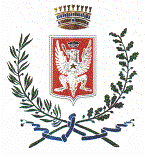 COMUNE DI SAN PANCRAZIO SALENTINO ( PROVINCIA DI BRINDISI ) C.A.P.72026 SERVIZIO POLIZIA LOCALE-RANDAGISMO- tel. 0831-6606026                                                                                                                     CANE  maschio   PESO KG.                                                          CANE  femmina PESO KG.SI ALLEGA